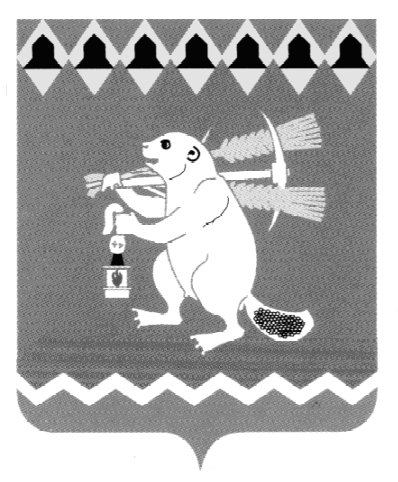 Администрация Артемовского городского округа ПОСТАНОВЛЕНИЕот ____________                                                                                     № __________О внесении изменений в постановление Администрации Артемовского городского округа от 08.02.2021 № 71-ПА В соответствии с Законом Свердловской области от 16 июля 2009 года        № 73-ОЗ «Об установлении на территории Свердловской области мер по недопущению нахождения детей в местах, нахождение в которых может причинить вред здоровью детей, их физическому, интеллектуальному, психическому, духовному и нравственному развитию, и по недопущению нахождения детей в ночное время в общественных местах без сопровождения родителей (лиц, их заменяющих) или лиц, осуществляющих мероприятия с участием детей», руководствуясь статьями 30, 31 Устава Артемовского городского округа,ПОСТАНОВЛЯЮ:1. Внести в постановление Администрации Артемовского городского округа от 08.02.2021 № 71-ПА «Об установлении на территории Артемовского городского округа мер по недопущению нахождения детей (лиц, не достигших возраста 18 лет) в местах, нахождение в которых может причинить вред здоровью детей, их физическому, интеллектуальному, психическому, духовному и нравственному развитию, в том числе в ночное время в общественных местах без сопровождения родителей (лиц, их заменяющих) или лиц, осуществляющих мероприятия с участием детей» следующие изменения:1.1. Пункт 1.2. постановления Администрации Артемовского городского округа от 08.02.2021 № 71-ПА  изложить в следующей редакции:«1.2. Перечень мест на территории Артемовского городского округа, в которых в ночное время (с 22.00 до 06.00 часов местного времени) не допускается нахождение детей, не достигших возраста 16 лет, без сопровождения родителей (лиц, их заменяющих), или лиц, осуществляющих мероприятия с участием детей (Приложение 2);»;1.2. Наименование Приложения 2 изложить в следующей редакции:«Перечень общественных мест на территории Артемовского городского округа, в которых в ночное время (с 22.00 до 06.00 часов местного времени) не допускается нахождение детей, не достигших возраста 16 лет, без сопровождения родителей (лиц, их замещающих) или лиц, осуществляющих мероприятия с участием детей».2. Постановление опубликовать в газете «Артемовский рабочий», разместить на официальном портале правовой информации Артемовского городского округа (www.артемовский-право.рф), на официальном сайте Артемовского городского округа в информационно – телекоммуникационной сети «Интернет» www.artemovsky66.ru. 3. Контроль за исполнением постановления возложить на заместителя главы Администрации Артемовского городского округа Лесовских Н.П. Глава Артемовского городского округа                                      К.М. ТрофимовСОГЛАСОВАНИЕпроекта постановления Администрации Артемовского городского округа«О внесении изменений в постановление Администрации Артемовского городского округа от 08.02.2021 № 71-ПА «Об установлении на территории Артемовского городского округа мер по недопущению нахождения детей (лиц, не достигших возраста 18 лет) в местах, нахождение в которых может причинить вред здоровью детей, их физическому, интеллектуальному, психическому, духовному и нравственному развитию, в том числе в ночное время в общественных местах без сопровождения родителей (лиц, их заменяющих) или лиц, осуществляющих мероприятия с участием детей»Постановление направить: территориальным управлениям Администрации Артемовского городского округа, заместителю главы Администрации Артемовского городского округа Лесовских Н.П., Управлению образования Артемовского городского округа, Управлению культуры Администрации Артемовского городского округа, отделу по работе с детьми и молодежью Администрации Артемовского городского округа, отделу по физической культуре и спорту Администрации Артемовского городского округа.Юлия Михайловна Сафронова,8(34363) 25296, safronova-uo@mail.ruДолжностьФамилия и инициалыСроки и результаты согласованияСроки и результаты согласованияСроки и результаты согласованияДолжностьФамилия и инициалыДата поступления на согласованиеДата согласованияЗамечания и подписьЗаместитель главы Администрации Артемовского городского округа Н.П. ЛесовскихЗаведующий юридическим отделом Администрации Артемовского городского округаЕ.В. ПономареваЗаведующий отделом организации и обеспечения деятельности Администрации Артемовского городского округаД.П. Мальченко